Publicado en Madrid el 13/05/2020 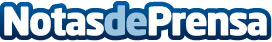 El programa para instaladores BMI RoofPro, ahora también "online"BMI continúa con su programa de Certificación para Instaladores BMI RoofPro en entorno virtual. Lanzadas durante el mes de Mayo de 2020, las formaciones online, permiten llegar a un número mucho más amplio de instaladores en toda EspañaDatos de contacto:David Romero699302846Nota de prensa publicada en: https://www.notasdeprensa.es/el-programa-para-instaladores-bmi-roofpro Categorias: Inmobiliaria E-Commerce Construcción y Materiales http://www.notasdeprensa.es